ALLEGATO 2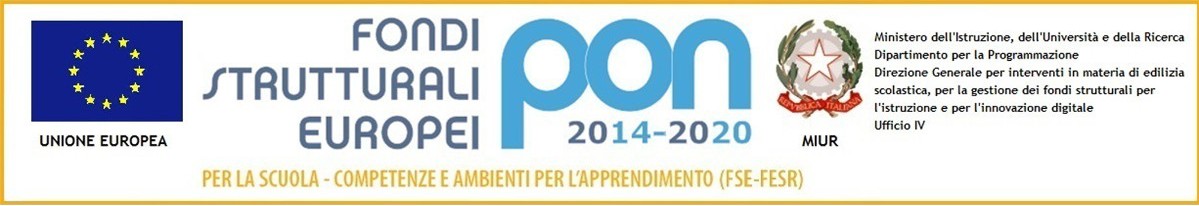 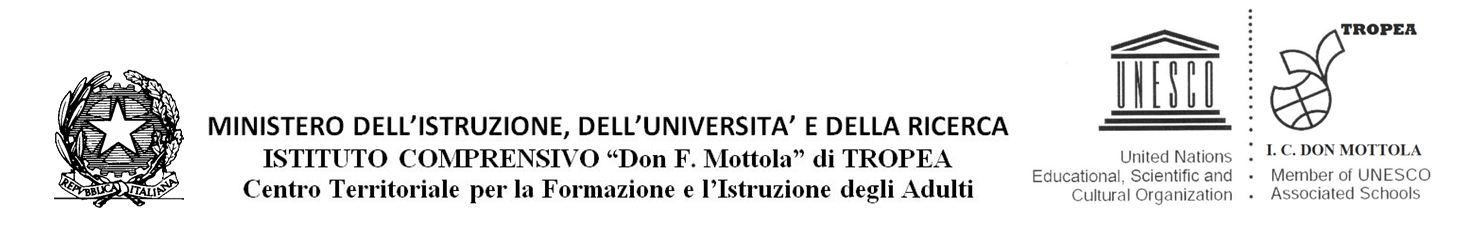 AVVISO 1953  del 21/02/2017 - FSE - Competenze di base10.2.1  Azioni per la scuola dell'infanzia 10.2.1A Azioni specifiche per la scuola dell'infanziaCODICE: 10.2.1A-FSEPON-CL-2017-179 10.2.1A Titolo: Sin da piccoli...consapevolmente! AZIONI SPECIFICHE PER LA SCUOLA DELL’INFANZIA- Allegato 2 - DOMANDA DI PARTECIPAZIONE PER LA SELEZIONE DI CORSISTI ALUNNI INFANZIAAL DIRIGENTE SCOLASTICO      Dell’I.C. “Don Mottola” di Tropea"Fondi Strutturali Europei – Programma Operativo Nazionale “Per la scuola, competenze e ambienti per l’apprendimento” 2014-2020. Avviso pubblico 1953 del 21/02/2017 “Competenze di base” Asse I – Istruzione – Fondo Sociale Europeo (FSE). Obiettivo specifico 10.2 Miglioramento delle competenze chiave degli allievi, anche mediante il supporto dello sviluppo delle capacità di docenti, formatori e staff. – Azioni 10.2.1A “Azioni specifiche per la scuola dell’Infanzia” (linguaggi e multimedialità – espressione creativa – espressione corporea); Dati del Genitore che chiede l’iscrizione del/della figlio/aIl/La sottoscritto/la |________________________________| |___________________________| Cell._____________________________________Nato il |______________| a |___________________________________________| Prov. |____|Padre / Madre  dell’alunno/a di cui sotto, chiede l’iscrizione al corso riportato di seguito del(la) proprio(a) figlio(a)DATI DELL’ALUNNOCognome |____________________________________| Nome |_________________________|Classe |_______| Sez. |_______| Plesso |__________________________________________|Codice fiscale __|________________________________________________________________Età (anni compiuti) |__|__|                                                     Sesso    |__F_|    |__M__|Data di nascita  |____________| luogo di nascita |______________________|provincia  |____|Luogo di Residenza______________________Via_______________Provinvia____Cap_____Cittadinanza:		Italiana			                                                          	Unione Europea		 (Specificare)________________________			Paese extracomunitario	 (Specificare)________________________Il/la sottoscritto/a chiede l’iscrizione del/della  proprio/a figlio/a nel/nei seguente/i Modulo/iFacenti parte del progetto PON FSE 1953 del 21/02/2017 Competenze di base –  PROGETTO Scuola INFANZIA 10.2.1A FSEPON-CL-2017-179:(indicare con una crocetta il modulo che interessa – in caso di scelta di più moduli, numerare i quadratini secondo l’ordine di preferenza)Data, ___________________																	Firma del Genitore___________________________SCELTA DEL GENITORETIPOLOGIAMODULOCLASSIFICAZIONE DEL MODULOEducazione bilingue - educazione plurilingueHello Children'AEspressione corporea (attività ludiche, attività psicomotorie)Movimento...colorato 1BEspressione corporea (attività ludiche, attività psicomotorie)Movimento...colorato 2CEspressione creativa (pittura e manipolazione)La fabbrica della creativitàD